17.06.20ВремяМероприятие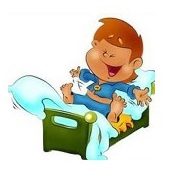 9.00-9.10Подъем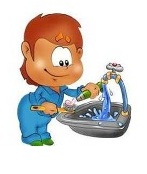 9.10-9.20Личная гигиена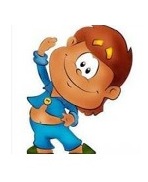 9.20-9.30Утренняя зарядкаhttps://salda.ws/video.php?id=Y-h7WvX65bE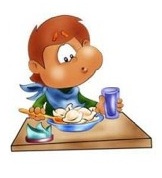 9.30-10.00Завтрак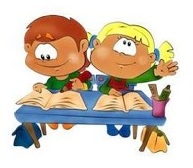 10.00-10.50«Сирень»https://www.youtube.com/watch?v=voVfMrVBKCw Просмотреть мастер – класс.Приготовить материал для работы.Выполнить работу.Фотоотчет 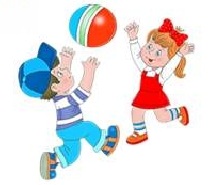 10.50-11.00Динамическая паузаhttps://www.youtube.com/watch?v=j72J9C3sGjg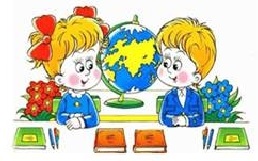 11.00-11.50Вторая жизнь вещей.https://yandex.ru/efir?stream_id=4cfed439358e9957b984f27b34722869&from_block=logo_partner_player (перейти по ссылке, посмотреть видео, сделать поделку своими руками)Фотоотчет 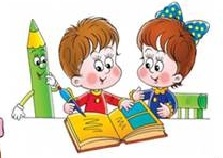 11.50-12.00Отчет о проделанной работе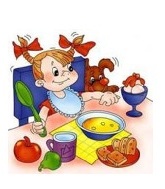 12.00-12.30Обед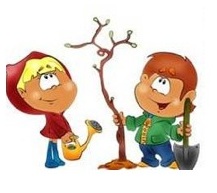 12.30-13.30Online-активности